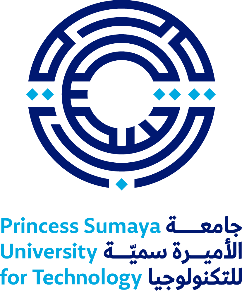  Intellectual Property Income Distribution AgreementUniversity Name:Princess Sumaya University for Technology Address:Khalil Saket Street, Al-Jubaiha 11941, P.O. Box 1438, Amman, JordanT: +962-6-535-9949       E: info@psut.edu.joInventor Name:Title:Address:Phone:Email:IP Title:Dear [Inventor Name],This agreement "Intellectual Property Income Distribution Agreement" is made between Princess Sumaya University for Technology (PSUT), represented by its authorized representative (The President), and [Inventor Name] (hereinafter referred to as the "Inventor"), collectively referred to as the "Parties."Dear [Inventor Name],This agreement "Intellectual Property Income Distribution Agreement" is made between Princess Sumaya University for Technology (PSUT), represented by its authorized representative (The President), and [Inventor Name] (hereinafter referred to as the "Inventor"), collectively referred to as the "Parties."1. Intellectual Property:1. Intellectual Property:The Intellectual Property ("IP") subject to this Agreement includes but is not limited to patents, trademarks, copyrights, trade secrets, or any other form of legally protectable intellectual property rights.The University is the assignee of the IP and has obtained income through licensing, commercialization, or other related activities.The Intellectual Property ("IP") subject to this Agreement includes but is not limited to patents, trademarks, copyrights, trade secrets, or any other form of legally protectable intellectual property rights.The University is the assignee of the IP and has obtained income through licensing, commercialization, or other related activities.2. Income Distribution:2. Income Distribution:2.1 The Inventors have mutually agreed upon the following percentages for the distribution of income generated from the IP:2.2 The income distribution shall be calculated after deducting all incurred costs related to filing, prosecuting, maintaining, and publishing the IP, as well as any other reasonable expenses directly related to the IP's commercialization.2.3 The Parties agree that the income will be distributed as follows:- University: 40%- Inventors: 60%2.4 The income distribution to the Inventors shall be made within six months after the University's receipt of the income.2.1 The Inventors have mutually agreed upon the following percentages for the distribution of income generated from the IP:2.2 The income distribution shall be calculated after deducting all incurred costs related to filing, prosecuting, maintaining, and publishing the IP, as well as any other reasonable expenses directly related to the IP's commercialization.2.3 The Parties agree that the income will be distributed as follows:- University: 40%- Inventors: 60%2.4 The income distribution to the Inventors shall be made within six months after the University's receipt of the income.3. Reporting and Accounting:3. Reporting and Accounting:3.1 The University shall provide the Inventors with regular and accurate reports detailing the income generated from the IP, including all deductions and expenses.3.2 The University shall provide an annual account statement to the Inventors, specifying the income received and distributed during the preceding year.3.1 The University shall provide the Inventors with regular and accurate reports detailing the income generated from the IP, including all deductions and expenses.3.2 The University shall provide an annual account statement to the Inventors, specifying the income received and distributed during the preceding year.4. Confidentiality:4. Confidentiality:The Parties agree to maintain the confidentiality of any non-public financial information shared between them under this Agreement, except as required by law or with the written consent of both Parties.The Parties agree to maintain the confidentiality of any non-public financial information shared between them under this Agreement, except as required by law or with the written consent of both Parties.5. Governing Law and Dispute Resolution:5. Governing Law and Dispute Resolution:This Agreement shall be governed by and construed in accordance with the laws of Jordan and the PSUT IP regulations.This Agreement shall be governed by and construed in accordance with the laws of Jordan and the PSUT IP regulations.6. Entire Agreement:6. Entire Agreement:This Agreement constitutes the entire agreement between the Parties regarding the subject matter herein and supersedes any prior agreements, understandings, or representations, whether written or oral.This Agreement constitutes the entire agreement between the Parties regarding the subject matter herein and supersedes any prior agreements, understandings, or representations, whether written or oral.Please indicate your acceptance of the terms and conditions of this Agreement by signing below. This Agreement shall become effective upon signature by all Parties.Please indicate your acceptance of the terms and conditions of this Agreement by signing below. This Agreement shall become effective upon signature by all Parties.University Name:Princess Sumaya University for Technology Authorized Representative:Date:Signature:I declare that I have read PSUT the regulations and instructions related to the above subject, and I acknowledge my acceptance of them and any amendments that may occur thereto.I declare that I have read PSUT the regulations and instructions related to the above subject, and I acknowledge my acceptance of them and any amendments that may occur thereto.Inventor Name:Date:Signature: